Пресс-релиз о вебинаре«Образовательные навыки XXI века»28 марта 2022 года в режиме видеоконференцсвязи на платформе «https://webinar.ru» состоялся вебинар «Образовательные навыки XXI века».Целевая аудитория: руководители, завучи, педагоги, методисты ОО.Цель: Обсуждение ключевых компетенций современного мира при работе с детьми.Перечень вопросов:10 ключевых компетенций 21 векаХарактеристики креативного мышленияНавыки Soft Skills, Hard SkillsПровел вебинар Клейман Илья Самуилович, к.п.н., ведущий научный сотрудник кафедры профмастерства ЦНППМПР ГАУ ДПО «ИРО ПК»В образовательном событии приняли участие 56 педагогических работников.В ходе встречи участники обсудили методы работы по формированию ключевых компетенций детей.Из отзывов участников вебинара:Полученная на данном вебинаре информация, для меня очень интересна и полезна. В ближайшем будущем я обязательно применю полученные знания в работе.Благодарю за организацию и проведение вебинара!Информация структурированная и четко, последовательно, представленнаяХороший вебинар. Жду следующего.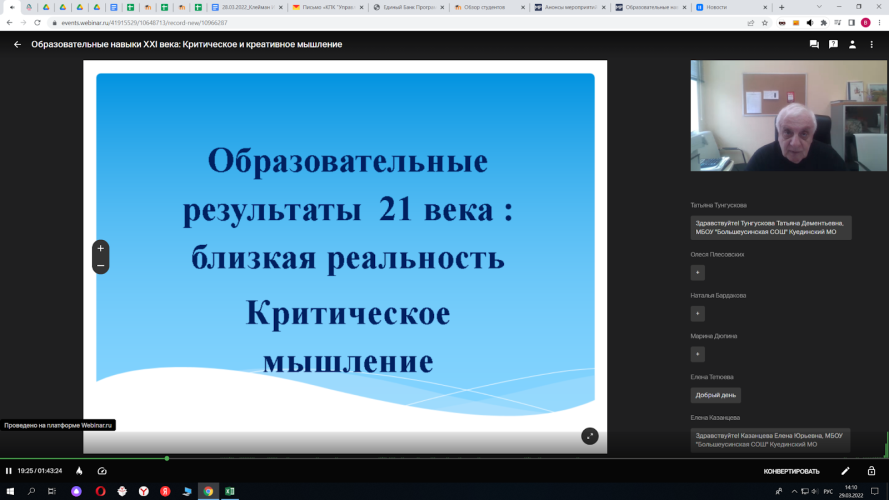 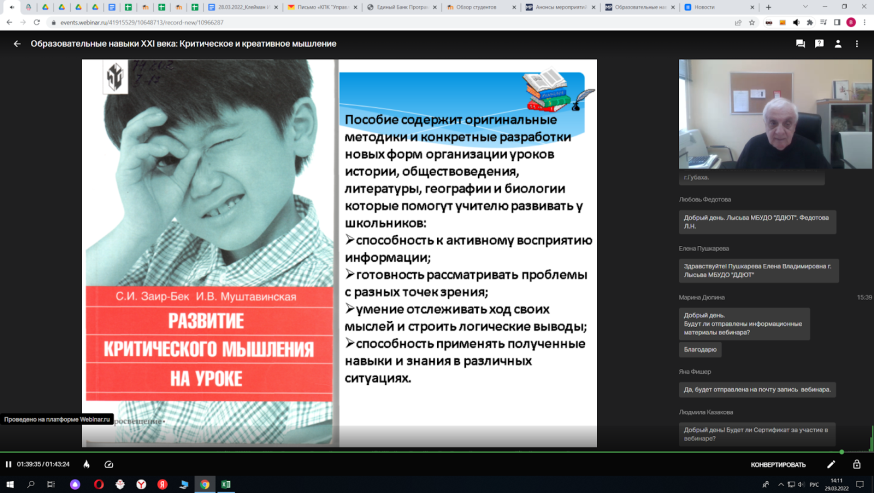 